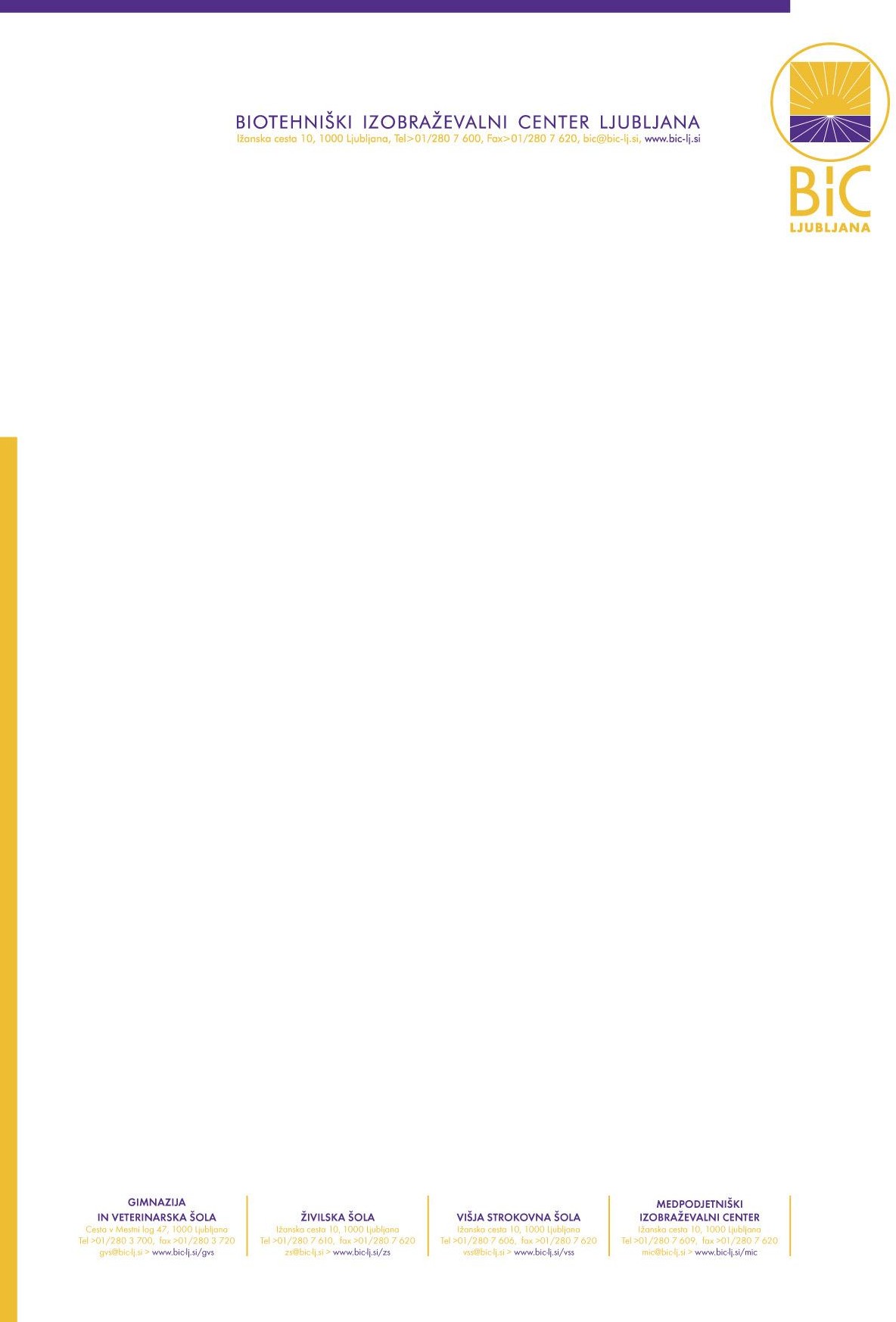 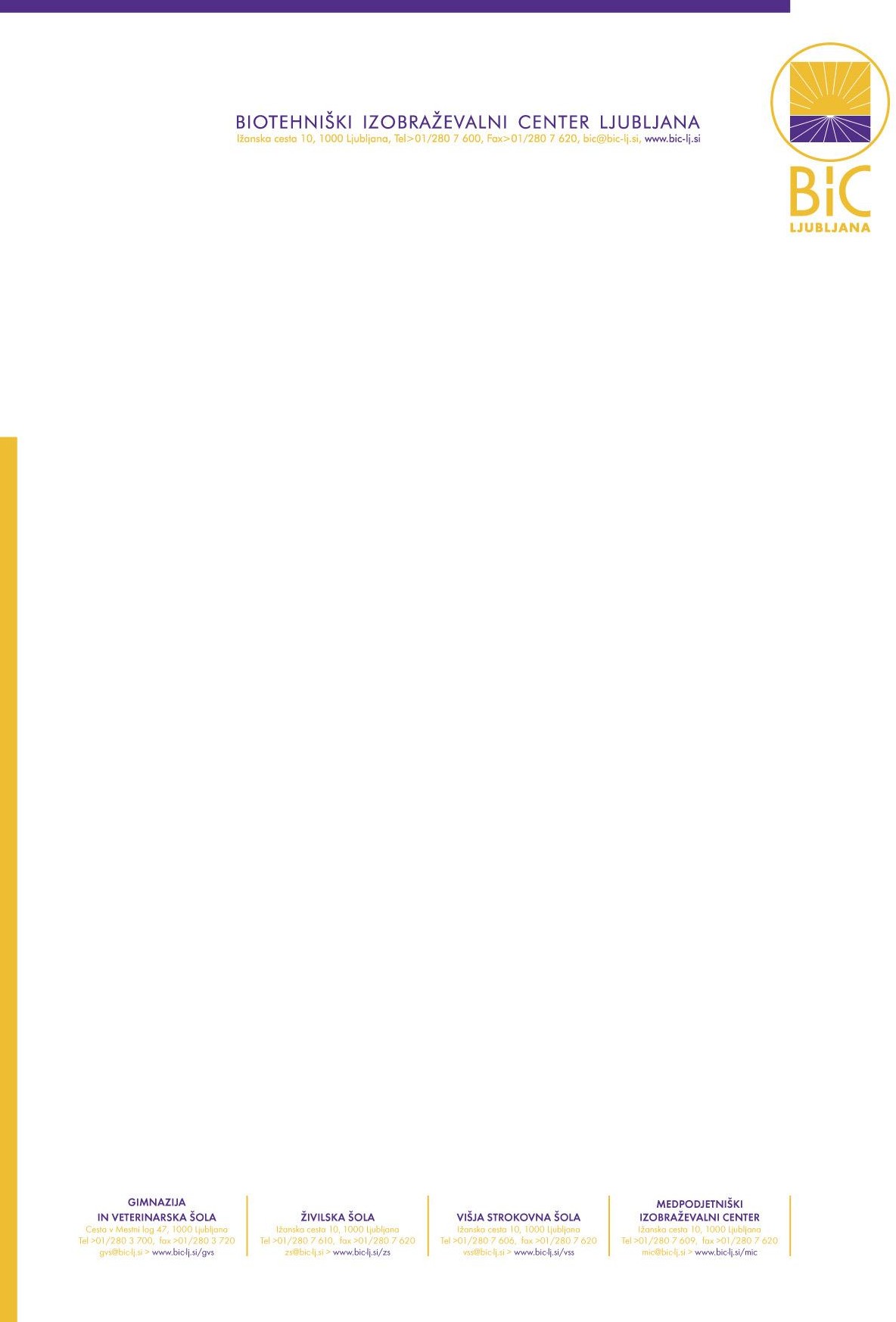 Potrdilo o opravljenih interesnih dejavnostih (prosta izbira)Podpisani 	potrjujem, da je dijak  	Iz razreda 	opravil 	ur interesnih dejavnosti, in sicer (vsebina, tema, dejavnosti …):Kraj in datum:	Žig	Podpis:Podpis staršev oz. skrbnikov :Priloge: